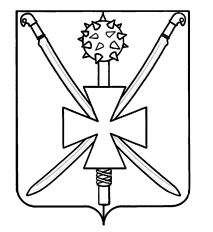 АДМИНИСТРАЦИЯ АТАМАНСКОГО СЕЛЬСКОГО ПОСЕЛЕНИЯПАВЛОВСКОГО РАЙОНА ПОСТАНОВЛЕНИЕот 26.12.2018г.                                                                                                     № 184ст-ца АтаманскаяОб утверждении ведомственной целевой программы «Программно-информационное обеспечение администрации Атаманского сельского поселения Павловского района в 2019 году»         В соответствии со статьей 179.3 Бюджетного Кодекса Российской Федерации, Федеральным законом от 6 июля 2003 года № 131-ФЗ «Об общих принципах организации местного самоуправления Российской Федерации»,      п о  с т а н о в л я ю:         1. Утвердить ведомственную целевую программу «Программно-информационное обеспечение администрации Атаманского сельского поселения  Павловского района в 2019 году» (приложение №1).         2. Утвердить перечень мероприятий программы «Программно-информационное обеспечение администрации Атаманского сельского поселения  Павловского района в 2019 году» (приложение № 2).3. Обнародовать настоящее постановление на официальном сайте администрации Атаманского сельского поселения Павловского района www.atamanskoesp.ru.         4. Контроль за выполнением настоящего постановления оставляю за собой.         5. Постановление вступает в силу с 01 января 2019 года.Глава Атаманского сельского поселения                                            Павловского района                                                                                     Е.А.Сахно                           